Place your orders now for the upcoming holidays! My pies are all 10” unless otherwise noted and handmade, at home with scratch ingredients, fresh to every order.  Availability is on a first come-first serve basis!Orders will be available for pickup/delivery on: Wednesday, November 22, 2023 in Elyria, Lakewood, or PainesvillePayments preferred by Venmo @Katie-Lamb-30All order details will be confirmed prior to baking and delivery/pickup!Harvest Pumpkin PieThe Pie that launched the Company!  A recipe handed down through family generations, made with pure pumpkin and rich autumn spices.$15.00Americana Apple PieQuintessentially Thanksgiving.  My flaky crust filled with hand-sliced fresh apples and topped with a homemade cinnamon sugar glaze. $15.00Dutch Apple Pie An autumn favorite.  My flaky crust filled with hand-sliced fresh apples and topped with a mouthwatering, crispy cinnamon oatmeal streusel.$15.00Peanut Butter Cup PieMy most popular.  A lavish chocolate and peanut butter crust, with a rich frozen filling of decadent peanut butter cups- mixed in and sprinkled on top.$25.00French Silk PieLuxuriously rich and silky. Decadent chocolate mousse filling in a flaky crust, topped with a generous layer of homemade fresh whipped cream. $25.00Deluxe Caramel Apple Cheesecake – 9”Luscious homemade caramel and fresh apples combined with a creamy NY-style cheesecake- taking the traditional apple pie to the next level!  *reduced fat available$35.00Double Layer Pumpkin Cheesecake – 9”Modern twist on the seasonal classic.  My buttery graham cracker crust, creamy NY-style cheesecake, finished with a rich topping of pumpkin cheesecake.  *reduced fat available$35.00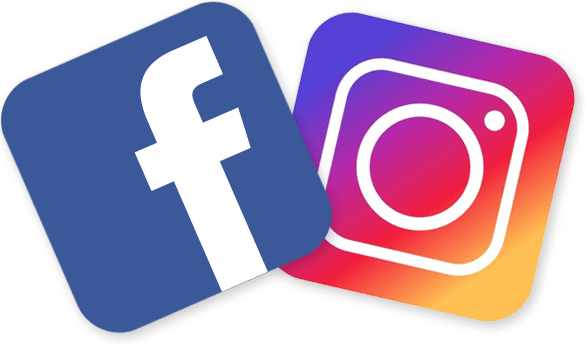 @katielambpieco(614) 282 9119 katiebearcat@hotmail.com